DEP 5040 (April 2011)	401 KAR 42:060Page 1 of 1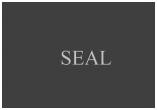 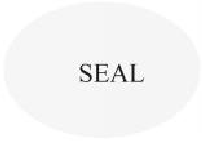 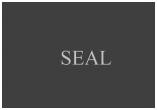 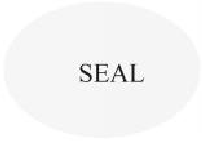 CORRECTIVE ACTION REPORT CERTIFICATIONCORRECTIVE ACTION REPORT CERTIFICATIONCORRECTIVE ACTION REPORT CERTIFICATIONCORRECTIVE ACTION REPORT CERTIFICATIONCORRECTIVE ACTION REPORT CERTIFICATIONCORRECTIVE ACTION REPORT CERTIFICATIONCORRECTIVE ACTION REPORT CERTIFICATIONCORRECTIVE ACTION REPORT CERTIFICATIONCORRECTIVE ACTION REPORT CERTIFICATIONCORRECTIVE ACTION REPORT CERTIFICATIONCORRECTIVE ACTION REPORT CERTIFICATION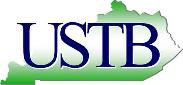 KENTUCKY DEPARTMENT FOR     ENVIRONMENTAL PROTECTIONKENTUCKY DEPARTMENT FOR     ENVIRONMENTAL PROTECTIONKENTUCKY DEPARTMENT FOR     ENVIRONMENTAL PROTECTIONMail completed form to:DIVISION OF WASTE MANAGEMENT UNDERGROUND STORAGE TANK BRANCH 300 SOWER BLVD, SECOND FLOOR FRANKFORT, KENTUCKY 40601502-564-5981http://waste.ky.gov/ustMail completed form to:DIVISION OF WASTE MANAGEMENT UNDERGROUND STORAGE TANK BRANCH 300 SOWER BLVD, SECOND FLOOR FRANKFORT, KENTUCKY 40601502-564-5981http://waste.ky.gov/ustMail completed form to:DIVISION OF WASTE MANAGEMENT UNDERGROUND STORAGE TANK BRANCH 300 SOWER BLVD, SECOND FLOOR FRANKFORT, KENTUCKY 40601502-564-5981http://waste.ky.gov/ustMail completed form to:DIVISION OF WASTE MANAGEMENT UNDERGROUND STORAGE TANK BRANCH 300 SOWER BLVD, SECOND FLOOR FRANKFORT, KENTUCKY 40601502-564-5981http://waste.ky.gov/ustFOR STATE USE ONLYFOR STATE USE ONLYI.  GENERAL INFORMATIONI.  GENERAL INFORMATIONI.  GENERAL INFORMATIONI.  GENERAL INFORMATIONI.  GENERAL INFORMATIONI.  GENERAL INFORMATIONI.  GENERAL INFORMATIONI.  GENERAL INFORMATIONI.  GENERAL INFORMATIONI.  GENERAL INFORMATIONI.  GENERAL INFORMATIONAgency Interest No.:Agency Interest No.:Agency Interest No.:Agency Interest No.:UST Facility Address:UST Facility Address:UST Facility Address:UST Facility Address:PSTEAF Application Number (if applicable):PSTEAF Application Number (if applicable):PSTEAF Application Number (if applicable):Latitude and Longitude of UST Facility: Latitude:Longitude:Latitude and Longitude of UST Facility: Latitude:Longitude:Latitude and Longitude of UST Facility: Latitude:Longitude:Latitude and Longitude of UST Facility: Latitude:Longitude:County:County:County:County:UST Facility Name:UST Facility Name:UST Facility Name:REPORT TYPE:REPORT TYPE:REPORT TYPE:REPORT TYPE:REPORT TYPE:REPORT TYPE:REPORT TYPE:REPORT TYPE:REPORT TYPE:REPORT TYPE:REPORT TYPE:Conceptual Site Model (CSM) Report Feasibility Study ReportPilot Study ReportConceptual Site Model (CSM) Report Feasibility Study ReportPilot Study ReportConceptual Site Model (CSM) Report Feasibility Study ReportPilot Study ReportConceptual Site Model (CSM) Report Feasibility Study ReportPilot Study ReportConceptual Site Model (CSM) Report Feasibility Study ReportPilot Study ReportConceptual Site Model (CSM) Report Feasibility Study ReportPilot Study ReportConceptual Site Model (CSM) Report Feasibility Study ReportPilot Study ReportCorrective Action Plan (CAP) Report Risk Assessment ReportOther  	Corrective Action Plan (CAP) Report Risk Assessment ReportOther  	Corrective Action Plan (CAP) Report Risk Assessment ReportOther  	Corrective Action Plan (CAP) Report Risk Assessment ReportOther  	CONTACT INFORMATION:CONTACT INFORMATION:CONTACT INFORMATION:CONTACT INFORMATION:CONTACT INFORMATION:CONTACT INFORMATION:CONTACT INFORMATION:CONTACT INFORMATION:CONTACT INFORMATION:CONTACT INFORMATION:CONTACT INFORMATION:Tank Owner Name:Tank Owner Name:Tank Owner Name:Tank Owner Name:Tank Owner Name:Tank Owner Name:Contractor/Consultant Name:Contractor/Consultant Name:Contractor/Consultant Name:Contractor/Consultant Name:Contractor/Consultant Name:Address:Address:Address:Address:Address:Address:Address:Address:Address:Address:Address:City:County:County:Zip code:Zip code:Zip code:City:City:County:County:Zip code:Telephone:Fax:Fax:E-mail:E-mail:E-mail:Telephone:Telephone:Fax:Fax:E-mail:II. CERTIFICATIONII. CERTIFICATIONII. CERTIFICATIONII. CERTIFICATIONII. CERTIFICATIONII. CERTIFICATIONII. CERTIFICATIONII. CERTIFICATIONII. CERTIFICATIONII. CERTIFICATIONII. CERTIFICATIONUnder the requirements of KRS Chapter 322 and 322A, this report shall be completed and signed by a Professional Geologist (P.G.) registered with the Kentucky Board of Registration for Professional Geologists, or a Professional Engineer (P.E.) licensed with the Kentucky Board of Licensure for Professional Engineers and Land Surveyors.I, THE UNDERSIGNED, STATE, UNDER PENALTY OF LAW, THAT I HAVE PERSONALLY EXAMINED AND AM FAMILIAR WITH THE INFORMATION SUBMITTED IN THIS AND ALL ATTACHED DOCUMENTS, AND THAT BASED ON MY INQUIRY OF THOSE INDIVIDUALS RESPONSIBLE FOR OBTAINING THE INFORMATION, I CERTIFY THE SUBMITTED INFORMATION IS TRUE, ACCURATE AND COMPLETE.Name and Title (Type or Print):   	 Signature/Date:		 Registration Number, Date and Seal:   		 Under the requirements of KRS Chapter 322 and 322A, this report shall be completed and signed by a Professional Geologist (P.G.) registered with the Kentucky Board of Registration for Professional Geologists, or a Professional Engineer (P.E.) licensed with the Kentucky Board of Licensure for Professional Engineers and Land Surveyors.I, THE UNDERSIGNED, STATE, UNDER PENALTY OF LAW, THAT I HAVE PERSONALLY EXAMINED AND AM FAMILIAR WITH THE INFORMATION SUBMITTED IN THIS AND ALL ATTACHED DOCUMENTS, AND THAT BASED ON MY INQUIRY OF THOSE INDIVIDUALS RESPONSIBLE FOR OBTAINING THE INFORMATION, I CERTIFY THE SUBMITTED INFORMATION IS TRUE, ACCURATE AND COMPLETE.Name and Title (Type or Print):   	 Signature/Date:		 Registration Number, Date and Seal:   		 Under the requirements of KRS Chapter 322 and 322A, this report shall be completed and signed by a Professional Geologist (P.G.) registered with the Kentucky Board of Registration for Professional Geologists, or a Professional Engineer (P.E.) licensed with the Kentucky Board of Licensure for Professional Engineers and Land Surveyors.I, THE UNDERSIGNED, STATE, UNDER PENALTY OF LAW, THAT I HAVE PERSONALLY EXAMINED AND AM FAMILIAR WITH THE INFORMATION SUBMITTED IN THIS AND ALL ATTACHED DOCUMENTS, AND THAT BASED ON MY INQUIRY OF THOSE INDIVIDUALS RESPONSIBLE FOR OBTAINING THE INFORMATION, I CERTIFY THE SUBMITTED INFORMATION IS TRUE, ACCURATE AND COMPLETE.Name and Title (Type or Print):   	 Signature/Date:		 Registration Number, Date and Seal:   		 Under the requirements of KRS Chapter 322 and 322A, this report shall be completed and signed by a Professional Geologist (P.G.) registered with the Kentucky Board of Registration for Professional Geologists, or a Professional Engineer (P.E.) licensed with the Kentucky Board of Licensure for Professional Engineers and Land Surveyors.I, THE UNDERSIGNED, STATE, UNDER PENALTY OF LAW, THAT I HAVE PERSONALLY EXAMINED AND AM FAMILIAR WITH THE INFORMATION SUBMITTED IN THIS AND ALL ATTACHED DOCUMENTS, AND THAT BASED ON MY INQUIRY OF THOSE INDIVIDUALS RESPONSIBLE FOR OBTAINING THE INFORMATION, I CERTIFY THE SUBMITTED INFORMATION IS TRUE, ACCURATE AND COMPLETE.Name and Title (Type or Print):   	 Signature/Date:		 Registration Number, Date and Seal:   		 Under the requirements of KRS Chapter 322 and 322A, this report shall be completed and signed by a Professional Geologist (P.G.) registered with the Kentucky Board of Registration for Professional Geologists, or a Professional Engineer (P.E.) licensed with the Kentucky Board of Licensure for Professional Engineers and Land Surveyors.I, THE UNDERSIGNED, STATE, UNDER PENALTY OF LAW, THAT I HAVE PERSONALLY EXAMINED AND AM FAMILIAR WITH THE INFORMATION SUBMITTED IN THIS AND ALL ATTACHED DOCUMENTS, AND THAT BASED ON MY INQUIRY OF THOSE INDIVIDUALS RESPONSIBLE FOR OBTAINING THE INFORMATION, I CERTIFY THE SUBMITTED INFORMATION IS TRUE, ACCURATE AND COMPLETE.Name and Title (Type or Print):   	 Signature/Date:		 Registration Number, Date and Seal:   		 Under the requirements of KRS Chapter 322 and 322A, this report shall be completed and signed by a Professional Geologist (P.G.) registered with the Kentucky Board of Registration for Professional Geologists, or a Professional Engineer (P.E.) licensed with the Kentucky Board of Licensure for Professional Engineers and Land Surveyors.I, THE UNDERSIGNED, STATE, UNDER PENALTY OF LAW, THAT I HAVE PERSONALLY EXAMINED AND AM FAMILIAR WITH THE INFORMATION SUBMITTED IN THIS AND ALL ATTACHED DOCUMENTS, AND THAT BASED ON MY INQUIRY OF THOSE INDIVIDUALS RESPONSIBLE FOR OBTAINING THE INFORMATION, I CERTIFY THE SUBMITTED INFORMATION IS TRUE, ACCURATE AND COMPLETE.Name and Title (Type or Print):   	 Signature/Date:		 Registration Number, Date and Seal:   		 Under the requirements of KRS Chapter 322 and 322A, this report shall be completed and signed by a Professional Geologist (P.G.) registered with the Kentucky Board of Registration for Professional Geologists, or a Professional Engineer (P.E.) licensed with the Kentucky Board of Licensure for Professional Engineers and Land Surveyors.I, THE UNDERSIGNED, STATE, UNDER PENALTY OF LAW, THAT I HAVE PERSONALLY EXAMINED AND AM FAMILIAR WITH THE INFORMATION SUBMITTED IN THIS AND ALL ATTACHED DOCUMENTS, AND THAT BASED ON MY INQUIRY OF THOSE INDIVIDUALS RESPONSIBLE FOR OBTAINING THE INFORMATION, I CERTIFY THE SUBMITTED INFORMATION IS TRUE, ACCURATE AND COMPLETE.Name and Title (Type or Print):   	 Signature/Date:		 Registration Number, Date and Seal:   		 Under the requirements of KRS Chapter 322 and 322A, this report shall be completed and signed by a Professional Geologist (P.G.) registered with the Kentucky Board of Registration for Professional Geologists, or a Professional Engineer (P.E.) licensed with the Kentucky Board of Licensure for Professional Engineers and Land Surveyors.I, THE UNDERSIGNED, STATE, UNDER PENALTY OF LAW, THAT I HAVE PERSONALLY EXAMINED AND AM FAMILIAR WITH THE INFORMATION SUBMITTED IN THIS AND ALL ATTACHED DOCUMENTS, AND THAT BASED ON MY INQUIRY OF THOSE INDIVIDUALS RESPONSIBLE FOR OBTAINING THE INFORMATION, I CERTIFY THE SUBMITTED INFORMATION IS TRUE, ACCURATE AND COMPLETE.Name and Title (Type or Print):   	 Signature/Date:		 Registration Number, Date and Seal:   		 Under the requirements of KRS Chapter 322 and 322A, this report shall be completed and signed by a Professional Geologist (P.G.) registered with the Kentucky Board of Registration for Professional Geologists, or a Professional Engineer (P.E.) licensed with the Kentucky Board of Licensure for Professional Engineers and Land Surveyors.I, THE UNDERSIGNED, STATE, UNDER PENALTY OF LAW, THAT I HAVE PERSONALLY EXAMINED AND AM FAMILIAR WITH THE INFORMATION SUBMITTED IN THIS AND ALL ATTACHED DOCUMENTS, AND THAT BASED ON MY INQUIRY OF THOSE INDIVIDUALS RESPONSIBLE FOR OBTAINING THE INFORMATION, I CERTIFY THE SUBMITTED INFORMATION IS TRUE, ACCURATE AND COMPLETE.Name and Title (Type or Print):   	 Signature/Date:		 Registration Number, Date and Seal:   		 Under the requirements of KRS Chapter 322 and 322A, this report shall be completed and signed by a Professional Geologist (P.G.) registered with the Kentucky Board of Registration for Professional Geologists, or a Professional Engineer (P.E.) licensed with the Kentucky Board of Licensure for Professional Engineers and Land Surveyors.I, THE UNDERSIGNED, STATE, UNDER PENALTY OF LAW, THAT I HAVE PERSONALLY EXAMINED AND AM FAMILIAR WITH THE INFORMATION SUBMITTED IN THIS AND ALL ATTACHED DOCUMENTS, AND THAT BASED ON MY INQUIRY OF THOSE INDIVIDUALS RESPONSIBLE FOR OBTAINING THE INFORMATION, I CERTIFY THE SUBMITTED INFORMATION IS TRUE, ACCURATE AND COMPLETE.Name and Title (Type or Print):   	 Signature/Date:		 Registration Number, Date and Seal:   		 Under the requirements of KRS Chapter 322 and 322A, this report shall be completed and signed by a Professional Geologist (P.G.) registered with the Kentucky Board of Registration for Professional Geologists, or a Professional Engineer (P.E.) licensed with the Kentucky Board of Licensure for Professional Engineers and Land Surveyors.I, THE UNDERSIGNED, STATE, UNDER PENALTY OF LAW, THAT I HAVE PERSONALLY EXAMINED AND AM FAMILIAR WITH THE INFORMATION SUBMITTED IN THIS AND ALL ATTACHED DOCUMENTS, AND THAT BASED ON MY INQUIRY OF THOSE INDIVIDUALS RESPONSIBLE FOR OBTAINING THE INFORMATION, I CERTIFY THE SUBMITTED INFORMATION IS TRUE, ACCURATE AND COMPLETE.Name and Title (Type or Print):   	 Signature/Date:		 Registration Number, Date and Seal:   		 If you have questions on how to fill out this form or to request a review of your site records, contact the UST Branch at 502-564-5981 or visit our Web site at http://waste.ky.gov/ust.If you have questions on how to fill out this form or to request a review of your site records, contact the UST Branch at 502-564-5981 or visit our Web site at http://waste.ky.gov/ust.If you have questions on how to fill out this form or to request a review of your site records, contact the UST Branch at 502-564-5981 or visit our Web site at http://waste.ky.gov/ust.If you have questions on how to fill out this form or to request a review of your site records, contact the UST Branch at 502-564-5981 or visit our Web site at http://waste.ky.gov/ust.If you have questions on how to fill out this form or to request a review of your site records, contact the UST Branch at 502-564-5981 or visit our Web site at http://waste.ky.gov/ust.If you have questions on how to fill out this form or to request a review of your site records, contact the UST Branch at 502-564-5981 or visit our Web site at http://waste.ky.gov/ust.If you have questions on how to fill out this form or to request a review of your site records, contact the UST Branch at 502-564-5981 or visit our Web site at http://waste.ky.gov/ust.If you have questions on how to fill out this form or to request a review of your site records, contact the UST Branch at 502-564-5981 or visit our Web site at http://waste.ky.gov/ust.If you have questions on how to fill out this form or to request a review of your site records, contact the UST Branch at 502-564-5981 or visit our Web site at http://waste.ky.gov/ust.If you have questions on how to fill out this form or to request a review of your site records, contact the UST Branch at 502-564-5981 or visit our Web site at http://waste.ky.gov/ust.If you have questions on how to fill out this form or to request a review of your site records, contact the UST Branch at 502-564-5981 or visit our Web site at http://waste.ky.gov/ust.